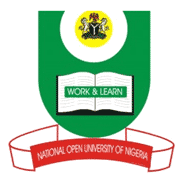 NATIONAL OPEN UNIVERSITY OF NIGERIAJABI FCT ABUJAFACULTY OF SCIENCEJUNE 2018 EXAMINATIONDAM363: ECONOMIC STATISTICSTIME ALLOWED: 3HoursCREDIT UNIT: 2INSTRUCTION(S): Attempt Question one (1) and any other three (3) questionsQuestion 1A bag contains 10 white balls and 15 black balls. Two balls are drawn insuccession (a) with replacement (b) without replacement. What are the probabilities that;both are black							- 2 marksthe second is black given that the first is white		- 2 marksboth are of different colours					- 6 marksthe first ball is black and the second ball is white		- 4 marksWhat are the determinants of the human development index? – 4 marksMention any five impacts of trade liberalization and competition policy – 2 marks	Explain Purchasing Power Parity Theory as a Theoretical Concept 	- 5 marks	Question 2Describe any four methods of data collection 			- 9 marksEnumerate the steps needed in hypothesis testing			- 6 marksQuestion 3List and discuss any nine (9) methods of sampling		- 9 marksEnumerate any six advantages of arithmetic mean		- 6 marksQuestion 4State any nine (9) features of standard deviation			- 9 marksState any six advantages of median				 - 6 marksQuestion 5Data for research can be divided into Qualitative or Quantitative. List and discuss the subdivisions of Qualitative and Quantitative data. – 10 marksWhat are the advantages of an index number?			- 5 marks